What is your family like?What is your family like?Rocio from Colombia talks about what her family is like.Rocio from Colombia talks about what her family is like.Match the words in bold with the words to the right. Then use them in the sentences below.Match the words in bold with the words to the right. Then use them in the sentences below.Hello, my name is Rocio and I'm from Colombia. The question is what is your family like?Well, my family is pretty big. I think like a lot of Latin families, we are, like, 25 persons. I have seven uncles and aunts. I have 10 cousins and we like to hang out together all the time. I have my grandfather, my grandmother. My family is so fun. They are really loud people. They are so funny and we all are very close. We always like to make plans together, to travel together. We are always there for each other, supporting each other. Yeah, I'm really, really lucky for the family that I have.taking care of | intimate | fortunate | spend time | frequently | I am super ______ with my parents.It rains _________  in England.Will you be ______  me when I need help?I am so ______ to have a stable job.She ______  with her friends at the park.Answer questions about the lesson.Match the responses below to the questions.1) She says she has ____ cousins. a) 10b) 252) She says they hang out _____. a) every dayb) all the time3) She says they are _____ people. a) loudb) proudQ1 How big is your family?A1 Q2 How would you describe your family?A2 Q3 Do you have a lot of siblings?A3 Q4 Do you hang out with your parents much?A4 Q5 Are you close with your cousins?A5 ( _ ) They are caring, but also very direct.( _ ) Yes, because we’re all the same age!( _ ) No, we don’t spend much time together. ( _ ) Not really, just a brother and a sister.( _ ) Pretty big, I have 15 cousins.What are your answers to the questions? Go  online - elllo.org
Watch the video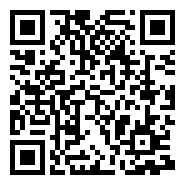 Check your answersDo free bonus  activitiesAccess more free lessonsStudy Tips!Go online to practice grammar and speaking!What is your family like?What is your family like?Rocio from Colombia talks about what her family is like.Rocio from Colombia talks about what her family is like.Match the words in bold with the words to the right. Then use them in the sentences below.Match the words in bold with the words to the right. Then use them in the sentences below.Hello, my name is Rocio and I'm from Colombia. The question is what is your family like?Well, my family is pretty big. I think like a lot of Latin families, we are, like, 25 persons. I have seven uncles and aunts. I have 10 cousins and we like to hang out together all the time. I have my grandfather, my grandmother. My family is so fun. They are really loud people. They are so funny and we all are very close. We always like to make plans together, to travel together. We are always there for each other, supporting each other. Yeah, I'm really, really lucky for the family that I have.taking care of | there forintimate | closefortunate | luckyspend time | hang outfrequently | all the timeI am super close with my parents.It rains all the time in England.Will you be there for me when I need help?I am so lucky to have a stable job.She hangs out with her friends at the park.Answer questions about the lesson.Match the responses below to the questions.1) She says she has ____ cousins. a) 10(X)b) 252) She says they hang out _____. a) every dayb) all the time(X)3) She says they are _____ people. a) loud(X)b) proudQ1 How big is your family?A1 Pretty big, I have 15 cousins.Q2 How would you describe your family?A2 They are caring, but also very direct.Q3 Do you have a lot of siblings?A3 Not really, just a brother and a sister.Q4 Do you hang out with your parents much?A4 No, we don’t spend much time together. Q5 Are you close with your cousins?A5 Yes, because we’re all the same age!(2) They are caring, but also very direct.(5) Yes, because we’re all the same age!(4) No, we don’t spend much time together. (3) Not really, just a brother and a sister.(1) Pretty big, I have 15 cousins.What are your answers to the questions? Go  online - elllo.org
Watch the videoCheck your answersDo free bonus  activitiesAccess more free lessonsStudy Tips!Go online to practice grammar and speaking!